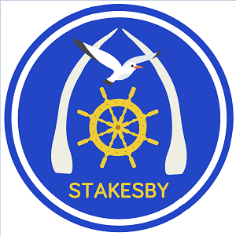 Stakesby News15 February 2019 (360)Stakesby News15 February 2019 (360)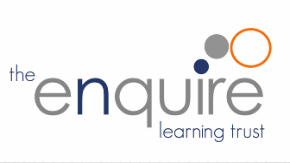 Dear Parents, Carers and FamiliesFoodbank WeekIn past years, we have donated the contributions to our Harvest Festival to the Whitby Food Bank in October. Many other local schools do the same at that time. This means that at other times of the year there are less contributions to the Food Bank. However, this may often be when families most need it, for instance after the expense of Christmas.  So this year, we decided to delay asking for food donations until the Spring. Next week, we are asking everyone if they could donate items of food as would normally happen in the autumn. We will incorporate a celebration of food into our Friday assembly where a representative of the food bank will be present to talk about the work that they do and accept our donations.Many thanks in advance for any donations you feel able to give.                                                 Roy GunningDear Parents, Carers and FamiliesFoodbank WeekIn past years, we have donated the contributions to our Harvest Festival to the Whitby Food Bank in October. Many other local schools do the same at that time. This means that at other times of the year there are less contributions to the Food Bank. However, this may often be when families most need it, for instance after the expense of Christmas.  So this year, we decided to delay asking for food donations until the Spring. Next week, we are asking everyone if they could donate items of food as would normally happen in the autumn. We will incorporate a celebration of food into our Friday assembly where a representative of the food bank will be present to talk about the work that they do and accept our donations.Many thanks in advance for any donations you feel able to give.                                                 Roy GunningDear Parents, Carers and FamiliesFoodbank WeekIn past years, we have donated the contributions to our Harvest Festival to the Whitby Food Bank in October. Many other local schools do the same at that time. This means that at other times of the year there are less contributions to the Food Bank. However, this may often be when families most need it, for instance after the expense of Christmas.  So this year, we decided to delay asking for food donations until the Spring. Next week, we are asking everyone if they could donate items of food as would normally happen in the autumn. We will incorporate a celebration of food into our Friday assembly where a representative of the food bank will be present to talk about the work that they do and accept our donations.Many thanks in advance for any donations you feel able to give.                                                 Roy GunningDear Parents, Carers and FamiliesFoodbank WeekIn past years, we have donated the contributions to our Harvest Festival to the Whitby Food Bank in October. Many other local schools do the same at that time. This means that at other times of the year there are less contributions to the Food Bank. However, this may often be when families most need it, for instance after the expense of Christmas.  So this year, we decided to delay asking for food donations until the Spring. Next week, we are asking everyone if they could donate items of food as would normally happen in the autumn. We will incorporate a celebration of food into our Friday assembly where a representative of the food bank will be present to talk about the work that they do and accept our donations.Many thanks in advance for any donations you feel able to give.                                                 Roy GunningSTARS of StakesbyThe following children have been noticed for their achievements, attitudes or effort this week and will be rewarded in this week’s Celebration Assembly:STARS of StakesbyThe following children have been noticed for their achievements, attitudes or effort this week and will be rewarded in this week’s Celebration Assembly:STARS of StakesbyThe following children have been noticed for their achievements, attitudes or effort this week and will be rewarded in this week’s Celebration Assembly:STARS of StakesbyThe following children have been noticed for their achievements, attitudes or effort this week and will be rewarded in this week’s Celebration Assembly:SCHOOL LUNCHES - Week 1Plus!  Seasonal vegetables, a selection of fresh salad and fruits, plus freshly            baked bread is available on every table.Plus!  Choice of fresh fruit & yoghurt or set pudding every day.SCHOOL LUNCHES - Week 1Plus!  Seasonal vegetables, a selection of fresh salad and fruits, plus freshly            baked bread is available on every table.Plus!  Choice of fresh fruit & yoghurt or set pudding every day.TEA TIME TERRORS3.15-5.15TEA TIME TERRORS3.15-5.15LUNCHTIME AWARDThe lunchtime award is presented this week to Brody Bartlett for setting a good example. Thank you LUNCHTIME AWARDThe lunchtime award is presented this week to Brody Bartlett for setting a good example. Thank you LUNCHTIME AWARDThe lunchtime award is presented this week to Brody Bartlett for setting a good example. Thank you LUNCHTIME AWARDThe lunchtime award is presented this week to Brody Bartlett for setting a good example. Thank you MAPLE CLASS TERMLY TREATThe children have voted for a cinema afternoon!  This will take place on Tuesday 19th February.  Children may bring in a onesie, PJs or comfy clothes to wear during the afternoon.MAPLE CLASS TERMLY TREATThe children have voted for a cinema afternoon!  This will take place on Tuesday 19th February.  Children may bring in a onesie, PJs or comfy clothes to wear during the afternoon.MAPLE CLASS TERMLY TREATThe children have voted for a cinema afternoon!  This will take place on Tuesday 19th February.  Children may bring in a onesie, PJs or comfy clothes to wear during the afternoon.MAPLE CLASS TERMLY TREATThe children have voted for a cinema afternoon!  This will take place on Tuesday 19th February.  Children may bring in a onesie, PJs or comfy clothes to wear during the afternoon.FoSS DISCO for Reception – Year 6On Tuesday 19th February from 3.15-4.15.  Please drop your payment of £2.50 per child into the light blue FoSS post box in reception.  FANCY DRESS is Optional. Don’t forget to bring your change of clothes with you to school that day.FoSS DISCO for Reception – Year 6On Tuesday 19th February from 3.15-4.15.  Please drop your payment of £2.50 per child into the light blue FoSS post box in reception.  FANCY DRESS is Optional. Don’t forget to bring your change of clothes with you to school that day.FoSS DISCO for Reception – Year 6On Tuesday 19th February from 3.15-4.15.  Please drop your payment of £2.50 per child into the light blue FoSS post box in reception.  FANCY DRESS is Optional. Don’t forget to bring your change of clothes with you to school that day.FoSS DISCO for Reception – Year 6On Tuesday 19th February from 3.15-4.15.  Please drop your payment of £2.50 per child into the light blue FoSS post box in reception.  FANCY DRESS is Optional. Don’t forget to bring your change of clothes with you to school that day.HOCKEY FESTIVALChildren in year 3 and 4 will be attending a hockey festival at Caedmon school on Thursday 21st February. This will be during the school day. Please ensure all children have PE kits and appropriate footwear. Additionally, If your child has shin pads could they please bring them along.HOCKEY FESTIVALChildren in year 3 and 4 will be attending a hockey festival at Caedmon school on Thursday 21st February. This will be during the school day. Please ensure all children have PE kits and appropriate footwear. Additionally, If your child has shin pads could they please bring them along.HOCKEY FESTIVALChildren in year 3 and 4 will be attending a hockey festival at Caedmon school on Thursday 21st February. This will be during the school day. Please ensure all children have PE kits and appropriate footwear. Additionally, If your child has shin pads could they please bring them along.HOCKEY FESTIVALChildren in year 3 and 4 will be attending a hockey festival at Caedmon school on Thursday 21st February. This will be during the school day. Please ensure all children have PE kits and appropriate footwear. Additionally, If your child has shin pads could they please bring them along.DROP IN FLU CLINICIf your child is a class from Reception to Year 5 and has missed their nasal flu immunisation in school, why not take them along to our drop in flu clinic?Whitby Hospital-Child Health Department-Baby clinic roomWhitby Hospital, Springhill, Whitby, YO21 1EEThursday 21st February – 2.30-4.30pmDROP IN FLU CLINICIf your child is a class from Reception to Year 5 and has missed their nasal flu immunisation in school, why not take them along to our drop in flu clinic?Whitby Hospital-Child Health Department-Baby clinic roomWhitby Hospital, Springhill, Whitby, YO21 1EEThursday 21st February – 2.30-4.30pmDROP IN FLU CLINICIf your child is a class from Reception to Year 5 and has missed their nasal flu immunisation in school, why not take them along to our drop in flu clinic?Whitby Hospital-Child Health Department-Baby clinic roomWhitby Hospital, Springhill, Whitby, YO21 1EEThursday 21st February – 2.30-4.30pmDROP IN FLU CLINICIf your child is a class from Reception to Year 5 and has missed their nasal flu immunisation in school, why not take them along to our drop in flu clinic?Whitby Hospital-Child Health Department-Baby clinic roomWhitby Hospital, Springhill, Whitby, YO21 1EEThursday 21st February – 2.30-4.30pmTHANK YOU to ALEX at WHITBY WILDLIFE SANCTUARY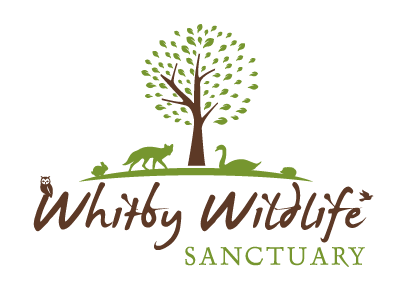 Big thank you from Acorns Class for bringing in the hedgehog to show the children!THANK YOU to ALEX at WHITBY WILDLIFE SANCTUARYBig thank you from Acorns Class for bringing in the hedgehog to show the children!THANK YOU to ALEX at WHITBY WILDLIFE SANCTUARYBig thank you from Acorns Class for bringing in the hedgehog to show the children!THANK YOU to ALEX at WHITBY WILDLIFE SANCTUARYBig thank you from Acorns Class for bringing in the hedgehog to show the children!WHAT’S HAPPENING NEXT WEEK?WHAT’S HAPPENING NEXT WEEK?WHAT’S HAPPENING NEXT WEEK?WHAT’S HAPPENING NEXT WEEK?Want your child to do well at school? Being here on time, and all the time is directly linked to their success.This week’s winners are:  HOLLY Class!  Well done!Want your child to do well at school? Being here on time, and all the time is directly linked to their success.This week’s winners are:  HOLLY Class!  Well done!Want your child to do well at school? Being here on time, and all the time is directly linked to their success.This week’s winners are:  HOLLY Class!  Well done!Want your child to do well at school? Being here on time, and all the time is directly linked to their success.This week’s winners are:  HOLLY Class!  Well done!